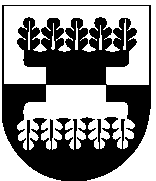 ŠILALĖS RAJONO SAVIVALDYBĖS ADMINISTRACIJOSDIREKTORIUsĮSAKYMASDĖL ŠILALĖS RAJONO SAVIVALDYBĖS INTERNETO SVETAINĖS ADMINISTRAVIMO TVARKOS APRAŠO PATVIRTINIMO2021 m. rugsėjo 27 d. Nr. DĮV-1037ŠilalėVadovaudamasis Lietuvos Respublikos vietos savivaldos įstatymo 29 straipsnio 8 dalies 2 punktu,  18 straipsnio 1 dalimi, Lietuvos Respublikos teisės gauti informaciją ir duomenų pakartotinio naudojimo įstatymo 5 straipsnio 1 dalimi, Lietuvos Respublikos visuomenės informavimo įstatymo 6 straipsnio 1 dalimi, Bendrųjų reikalavimų valstybės ir savivaldybių institucijų ir įstaigų interneto svetainėms ir mobiliosioms programoms aprašu, patvirtintu Lietuvos Respublikos Vyriausybės 2003 m. balandžio 18 d. nutarimu Nr. 480 „Dėl Bendrųjų reikalavimų valstybės ir savivaldybių institucijų ir įstaigų interneto svetainėms ir mobiliosioms programoms aprašo patvirtinimo“, įgyvendindamas 2016 m. spalio 26 d. Europos Parlamento ir Tarybos direktyvą (ES) 2016/2102 dėl viešojo sektoriaus institucijų interneto svetainių ir mobiliųjų programų prieinamumo (OL 2016 L 327, p. 1):1. Tvirtinu Šilalės rajono savivaldybės interneto svetainės administravimo tvarkos aprašą (toliau – Aprašas) (pridedama).2.Pavedu Šilalės rajono savivaldybės administracijos (toliau – Administracija):2.1. Veiklos administravimo skyriaus dokumentų tvarkytojai Danutei Ringienei su šiuo įsakymu per dokumentų valdymo sistemą „Kontora“ supažindinti Administracijos skyrių vedėjus, seniūnijų seniūnus ir specialistus, neįeinančius į struktūrinius padalinius; 2.2. Veiklos administravimo skyriaus kompiuterių technikui Domui Ūksui vykdyti Šilalės rajono savivaldybės interneto svetainės techninę priežiūrą, 2.3. Veiklos administravimo skyriui administruoti Šilalės rajono savivaldybės interneto svetainę ir vykdyti Aprašo reikalavimų laikymosi kontrolę.3. Įpareigoju Administracijos skyrių vedėjus ir seniūnus supažindinti su šiuo aprašu skyrių ir seniūnijų darbuotojus,  laikytis Aprašo, kontroliuoti, kad su padalinių veikla susijusi informacija būtų laiku parengta ir paskelbta Šilalės rajono savivaldybės interneto svetainėje.4. Pripažįstu netekusiu galios Šilalės rajono savivaldybės administracijos direktoriaus 2013 m. sausio 21 d. įsakymą Nr. DĮV-75 „Dėl Šilalės rajono savivaldybės interneto svetainės administravimo tvarkos aprašo patvirtinimo“.5. P a v e d u paskelbti šį įsakymą Šilalės  rajono savivaldybės interneto svetainėje ir Teisės aktų registre.Šis įsakymas gali būti skundžiamas Lietuvos Respublikos administracinių bylų teisenos įstatymo nustatyta tvarka Lietuvos administracinių ginčų komisijos Klaipėdos apygardos skyriui (H. Manto g. 37, 92236 Klaipėda) arba Regionų apygardos administracinio teismo Klaipėdos rūmams (Galinio Pylimo g. 9, 91230 Klaipėda) per vieną mėnesį nuo šio įsakymo paskelbimo arba įteikimo suinteresuotam asmeniui dienos.Administracijos direktorius                                                                                         Tadas Bartkus 